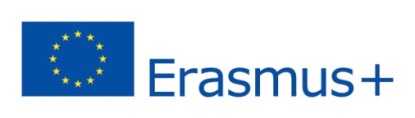 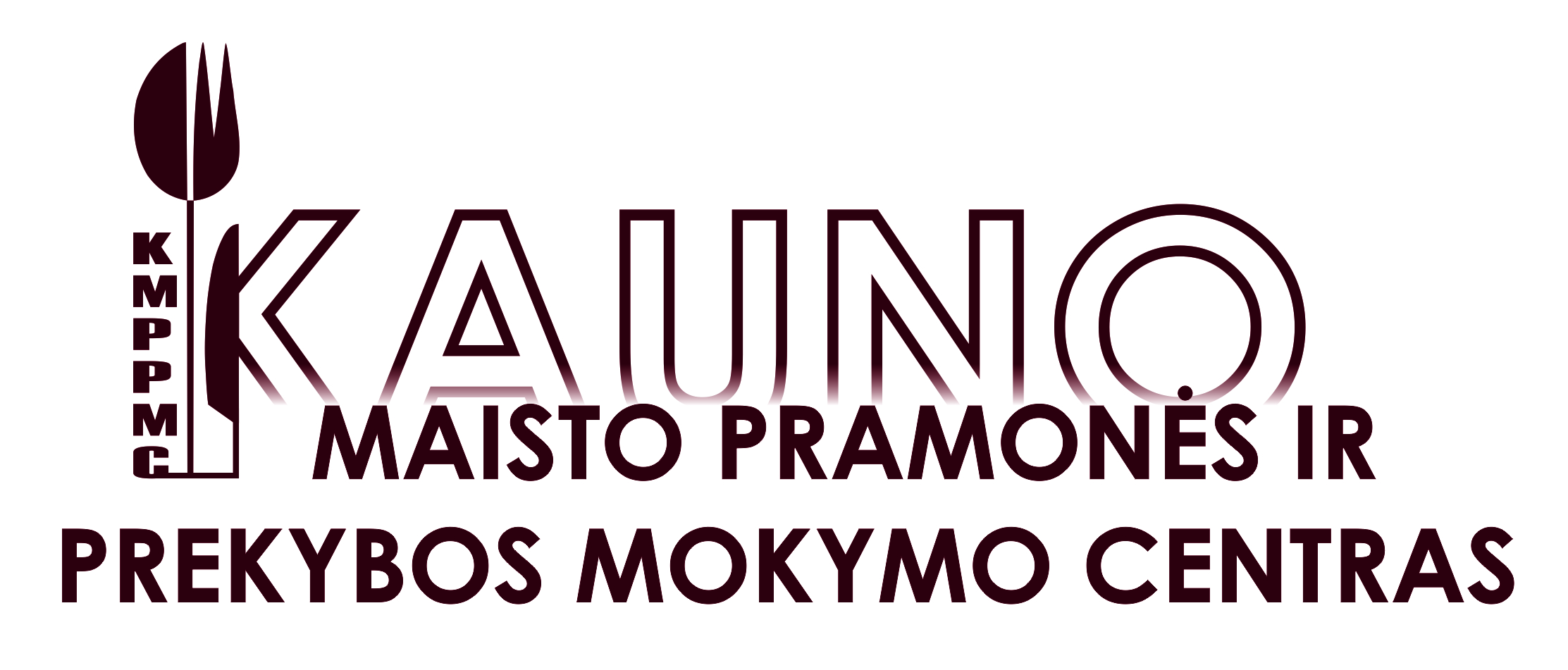 KAUNO MAISTO PRAMONĖS IR PREKYBOS MOKYMO CENTRASERASMUS+ PROGRAMOS MOBILUMAS......................................................(šalis)..................................................................................(vardas, pavardė)SAVAITINĖ MOBILUMO ATASKAITA......................................................ataskaitinės savaitės laikotarpis KLAUSIMASATSAKYMAS1.Išvardinkite pagrindines veiklas kuriose dalyvavote šią savaitę................................................................................................................................................................................................................................................................................................................................................................................................................................................................................................................................................................................................................................................................................................ ................................................................................................2.Aprašykite kokie iškilo sunkumai šią savaitę................................................................................................................................................................................................................................................................................................................................................................................................................................................................................................................................................................................................ ................................................................................................3.Aprašykite kuo naudingos šios savaitės praktinės veiklos................................................................................................................................................................................................................................................................................................................................................................................................................................................................................................................................................................................................ ...............................................................................................................................................................................................................................................................................................